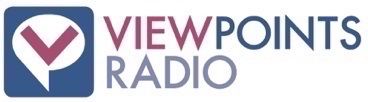 WRMS                                        Quarterly Report of Compliancy Issues & Programs List2022-Q2 (April - June) Viewpoints RadioAddiction & Addiction TreatmentAdolescent HealthAgricultureArchitectureArts Business & Business ManagementCareerCharitable GivingChild DevelopmentClimate ChangeClimate ScienceCommerceCommunicationConflictConsumerismCultureDiseaseEconomyEconomicsEducationEndangered SpeciesEnergy ProductionEntrepreneurshipEnvironmentEpidemiologyEqualityFair WagesFarmingFashionFilmFinanceFood & Food ProductionGamingGenerational InequalityGlobal Issues Global TradeGovernmentHealthHigher EducationHistoryHobbyHome ImprovementHuman ResourcesHumanitarian AidImmigrationInequalityInformation TechnologyLabor Rights & Labor RelationsLand Development LanguageLawLiteratureManufacturingMediaMedical ResearchMental HealthMiningMotherhoodMusicNatural ResourcesOcean ScienceOpioid EpidemicParentingPersonal FinancePersonal Growth & DevelopmentPoliticsPollutionPovertyProfessional DevelopmentPsychiatryPsychologyPublic HealthPublic ServiceRefugee CrisisRelationshipsScienceSocial MediaStreamingSustainabilityTechnologyTourismTravelTVUrban PlanningWarWealth InequalityWildlife ProtectionWorkers' RightsProgram 22-14Air Date: 4/3/22Executive Producer: Amirah ZaveriProduction Manager: Jason DickeySEGMENT 1: RETHINKING WORKTime: 1:47Duration: 10:49Synopsis: As the pandemic winds down and millions get back to a more normal routine, some employers are mandating for workers to return to the traditional office environment. But – some are pushing back, wondering why it’s necessary to go back in if they can do the same tasks from home. Dr. Lynda Gratton breaks down how work has been forever changed by COVID-19 and the new models and technology that have taken hold instead of the traditional, in-person Monday-Friday routine.Host: Gary PriceProducer: Amirah ZaveriGuests: Lynda Gratton, professor, management practice, London Business School; author of Redesigning Work: How to Transform Your Organization and Make Hybrid Work for Everyone.Compliancy issues: Career, Business Management, Human Resources, TechnologyLinks for more info:Lynda Gratton | London Business SchoolLynda Gratton (@lyndagratton) / TwitterWhy It’s So Hard to Keep and Recruit Employees Right NowGoldman Sachs wants workers in office 5 days a week and other companies could follow – CNBCSEGMENT 2: THE COMMUNICATION SIGNALS WE SENDTime: 14:38Duration: 9:48Synopsis: All the signals we send, from the words we use to the gestures we make, form an impression on the people we interact with every day. Human behavior research Vanessa Van Edwards joins us this week to share some insight on the many different signal cues out there and how to put them into use to improve your communication skills.Host: Marty PetersonProducer: Amirah ZaveriGuests: Vanessa Van Edwards, human behavior researcher, author of Cues: Master the Secret Language of Charismatic CommunicationCompliancy issues: Language, Relationships, Psychology, CommunicationLinks for more info:Cues by Vanessa Van Edwards | PenguinRandomHouse.com: BooksVanessa Van Edwards (@vvanedwards) / TwitterCULTURE CRASH: THE END OF BETTER CALL SAULTime: 24:26Duration: 2:00Synopsis: Better Call Saul starring actor Bob Odenkirk is coming to an end after six seasons. We discuss how the spinoff of Breaking Bad carved out a name for itself with a strong storyline and stellar performances.Host: Evan RookProducer: Evan RookCompliancy issues: TV, CultureProgram 22-15Air Date: 4/10/22Executive Producer: Amirah ZaveriProduction Manager: Jason DickeySEGMENT 1: EXPLORING INNOVATIONS IN ADDICTION TREATMENTTime: 1:47Duration: 10:25Synopsis: In the U.S., current overdose deaths of heroin, fentanyl and prescription opioids have increased over six times from rates seen in 1999, according to the CDC. With the opioid epidemic raging on into 2022, what’s on the forefront of treatment research when it comes to better tackling substance use disorders? Dr. Anna Rose Childress, a professor and psychiatrist at the University of Pennsylvania Perelman School of Medicine, joins us this week to break down the decades-long epidemic, the challenges of treating addiction and share some new innovations in clinical research.Host: Gary PriceProducer: Amirah ZaveriGuests: Dr. Anna Rose Childress, research professor, Department of Psychiatry, University of Pennsylvania Perelman School of Medicine, director, brain behavioral vulnerabilities division, Center for Studies on Addiction, University of Pennsylvania Perelman School of MedicineCompliancy issues: Science, Addiction, Mental Health, Opioid Epidemic, Addiction Treatment, Medical ResearchLinks for more info:Anna Rose Childress | Faculty | Department of Psychiatry | Perelman School of Medicine at the University of PennsylvaniaSAMHSAFindTreatment.govSEGMENT 2: THE EARLY HISTORY OF THE KENNEDY'STime: 14:14Duration: 9:27Synopsis: Many would argue that the Kennedy family is an American cultural and political dynasty. From former President John F. Kennedy to past Kennedy’s that have served as senators, ambassadors and in other high-ranking government positions, the name today still signifies power and prestige. However, go back just three generations from JFK and the Kennedy’s were poor, Irish refugees who had just arrived on the shores of America. This week – we discuss this historic ascent from rags to riches.Host: Marty PetersonProducer: Amirah ZaveriGuests: Neal Thompson, journalist, author of The First Kennedy’s: The Humble Roots of an American DynastyCompliancy issues: Government, Public Service, Career, History, Media, Immigration, PoliticsLinks for more info:Neal ThompsonNeal Thompson (@nealthompson) / TwitterThe First Kennedys: The Humble Roots of an American Dynasty Kindle EditionA Rise to Prominence: John F. Kennedy’s Paternal Lineage (US National Park Service)CULTURE CRASH: THE RETURN OF VINYL RECORDSTime: 24:42Duration: 1:45Synopsis: In recent years, vinyl’s have been making a big comeback. We discuss how old and new music alike is being played on this old musical medium.Host: Evan RookProducer: Evan RookCompliancy issues: Music, History, CultureProgram 22-16Air Date: 4/17/22Executive Producer: Amirah ZaveriProduction Manager: Jason DickeySEGMENT 1: THE REFUGEE CRISIS: FINDING HELP AMIDST CONFLICTTime: 1:47Duration: 9:17Synopsis: As of early April, Russia’s invasion of Ukraine has displaced more than 4.2 million refugees, according to UNICEF. And the residents of Ukraine are not the only people who’ve become refugees due to war, persecution and natural disaster. On Viewpoints this week – we discuss the importance of helping migrants who need support in getting to safety and finding shelter, education, and more.Host: Gary PriceProducer: Amirah ZaveriGuests: Joe English, spokesperson, UNICEF; Diane Padilla, executive director, Miles 4 MigrantsCompliancy issues: Conflict, Charitable Giving, War, Global Issues, Humanitarian Aid, Refugee CrisisLinks for more info:UNICEFMiles4MigrantsUNHCRHow the war in Ukraine compares to other refugee crises | The EconomistSEGMENT 2: A HISTORY OF FABRICTime: 13:06Duration: 10:20Synopsis: These days, it seems like the blouse or sweater that was bought last season has already disintegrated. When did quality-made clothes disappear, and the rise of new, cheaper fabrics take hold in the U.S.? Author Sofi Thanhauser joins us this week to shed some light on how the garment industry got to where it is today.Host: Marty PetersonProducer: Polly HansenGuests: Sofi Thanhauser, author of Worn: A People’s History of ClothingCompliancy issues: Fashion Trends, Fashion, Consumerism, Environment, Workers' Rights, History, ManufacturingLinks for more info:Worn: A People’s History of Clothing: Thanhauser, Sofi: 9781524748395: Amazon.comInvestors Love Fast-Fashion Shein — at Least For NowA Long History of Exploitation in the Cotton Industry – The New York TimesCULTURE CRASH: THE SCI-FI FILM GENRETime: 24:26Duration: 2:00Synopsis: From “Interstellar” to “Solaris”, we love a good sci-fi movie that transports us to a new dimension and time. We highlight some of our favorites and why the genre continues to be popular.Host: Evan RookProducer: Evan RookCompliancy issues: Film, CultureProgram 22-17Air Date: 4/24/22Executive Producer: Amirah ZaveriProduction Manager: Jason DickeySEGMENT 1: SAVING CORAL REEFSTime: 1:47Duration: 10:56Synopsis: Coral reefs are home to 25% of all marine life – approximately 800,000 species. But these vibrant, colorful landscapes are more than just a home for life; coral reefs are animals themselves. Two ocean experts join us this week to share some interesting facts about these unique creatures and why people should care about their declining existence.Host: Gary PriceProducer: Amirah ZaveriGuests: Dr. Helen Fox, conservation science director, Coral Reef Alliance; Dr. Juli Berwald, ocean expert, author of Life on the Rocks: Building a Future for Coral ReefsCompliancy issues: Climate Change, Ocean Science, Climate Science, Endangered Species, EnvironmentLinks for more info:Life on the Rocks: Building a Future for Coral Reefs Hardcover – April 5, 2022Juli BerwaldThe Race to Rebuild the World’s Coral Reefs | WIREDAre corals animals or plants?SEGMENT 2: NEW YORK CITY: A NATIONAL TREASURETime: 14:45Duration: 8:27Synopsis: New York City is home to more than 8.4 million people. For many, the Big Apple is seen as the center of the universe; it’s the most populous city in the U.S. and is a must-see destination for billions across the globe. But the metropolis is much more than its typical stereotypes. Look a little closer and you’ll find many hidden gems throughout the city. Tour guide and author Laurie Lewis joins Viewpoints to shed some light on the stories behind some of the city’s most famous buildings and parks.Host: Marty PetersonProducer: Amirah ZaveriGuests: Laurie Lewis, tour guide, owner, Take a Walk New York Tours, author of New York City Firsts: Big Apple Innovations That Changed the Nation and the WorldCompliancy issues: Urban Planning, Tourism, Architecture, Environment, HistoryLinks for more info:NYC tours that are beyond the standard fare, – TAKE A WALK NEW YORKNew York City Firsts – By Laurie Lewis (paperback): TargetThe 40 Best New York City Landmarks to VisitCULTURE CRASH: THE MANY MULTIVERSESTime: 24:12Duration: 2:11Synopsis: This week on Culture Crash: we break down the new release from A24 in theaters now, titled Everything Everywhere All At Once.Host: Evan RookProducer: Evan RookCompliancy issues: Film, CultureProgram 22-18Air Date: 5/1/22Executive Producer: Amirah ZaveriProduction Manager: Jason DickeySEGMENT 1: THE IMPORTANCE OF SEEKING OUT MENTORSTime: 1:47Duration: 7:37Synopsis: There’s truth in the saying that the people you surround yourself with heavily impact your life. It alters the decisions you make and the goals and aspirations you set. That’s why it’s so important to find people who are invested in your success. We speak with two career and mentorship experts this week to break down the many benefits of mentorship and how to go about finding the right person for you.Host: Gary PriceProducer: Amirah ZaveriGuests: Minda Harts, CEO, The Memo LLC, author of You Are More Than Magic: The Black and Brown Girls’ Guide to Finding Your Voice; Abigail Ingram, executive director, The Polsky Exchange, University of ChicagoCompliancy issues: Professional Development, Personal Growth and Development, Communication, CareerLinks for more info:What’s the Right Way to Find a Mentor?Find a Mentor. Search for a Local ProgramPolsky Exchange – Polsky Center for Entrepreneurship and InnovationSEGMENT 2: THE POST-PANDEMIC PUSH TO UNIONIZETime: 11:26Duration: 12:05Synopsis: What does Amazon, Apple, Kellogg and Starbucks all have in common? Workers at locations within these brands have unionized or are in the process of voting whether to form a union. Across the board, in various sectors, there seems to be a continuous stream of personnel calling a strike or moving to unionize. What’s behind this big labor movement? What defines a union? We answer these questions and more this week on Viewpoints.Host: Marty PetersonProducer: Amirah ZaveriGuests: Mason Boykin, shift supervisor, Starbucks, Jacksonville, Florida; Daisy Pitkin, union organizer, Workers United, author of On the Line: A Story of Class, Solidarity and Two Women’s Epic Fight to Build a UnionCompliancy issues: Labor Relations, Wealth Inequality, Labor Rights, Business, Workers' RightsLinks for more info:Daisy Pitkin – Workman PublishingDaisy Pitkin (@daisypitkin) / TwitterWorkers UnitedStarbucks Workers UnitedEmployer/Union Rights and Obligations | National Labor Relations BoardCULTURE CRASH: THE MID-TIER MOVIESTime: 24:31Duration: 1:57Synopsis: We highlight some of the movies that aren’t quite worthy of an Oscar nomination but are still entertaining and worth the watch.Host: Evan RookProducer: Evan RookCompliancy issues: Culture, FilmProgram 22-19Air Date: 5/8/22Executive Producer: Amirah ZaveriProduction Manager: Jason DickeySEGMENT 1: THE ADOLESCENT MENTAL HEALTH CRISISTime: 1:48Duration: 10:52Synopsis: Between 2001 and 2019, suicide rates for young people ages 10 to 19 jumped 40%. Between the same period, emergency room visits for self-harm increased 88%, according to the CDC. The pandemic has only exacerbated these numbers. What’s driving this increase? What are experts in the field seeing firsthand? This week on Viewpoints.Host: Gary PriceProducer: Amirah ZaveriGuests: Dr. John MacDonald, middle school guidance counselor, Brockton Public Schools; Dr. Mary Helen Immordino-Yang, professor, education, psychology, neuroscience, University of Southern California, director, USC Center for Affective Neuroscience, Development, Learning and EducationCompliancy issues: Education, Mental Health, Psychiatry, Adolescent Health, PsychologyLinks for more info:NIMH » Digital Shareables on Child and Adolescent Mental HealthMental Health Resources For Adolescents and Young Adults – SAHMResources – The Youth Mental Health ProjectFind a Therapist, Psychologist, Counselor – Psychology TodaySEGMENT 2: THE CONTINUED GLOBAL INTAKE OF RUSSIA’S DIAMONDSTime: 14:42Duration: 7:37Synopsis: Russia is a major exporter of diamonds, with the country supplying one-third of the world’s diamonds. This is a notable amount as the large Russian diamond company, Alrosa has direct ties to the Russian government. This week – we cover the global diamond trade and what more needs to be done to ensure that the global diamond business is not funding Russia’s invasion of Ukraine.Host: Marty PetersonProducer: Kristen FarrahGuests: Ian Smillie, conflict diamonds expert, international development consultantCompliancy issues: Law, Natural Resources, Commerce, Mining, Global Trade, War, FinanceLinks for more info:The Guardian – Major jewellers to cease buying Russian origin diamondsBan On Russian Diamonds Has Major Loophole. Congress Is Moving To Close It.Crisis in Ukraine | UNICEF USACULTURE CRASH: THE LAST OF US & THE LAST OF US PART IITime: 23:19Duration: 3:05Synopsis: The Last of Us and The Last of Us Part II both have intricate storylines set in a post-zombie apocalypse world that makes for adventurous and exciting gameplay. We dive into the creative development that sets this game apart.Host: Evan RookProducer: Evan RookCompliancy issues: Gaming, CultureProgram 22-20Air Date: 5/15/22Executive Producer: Amirah ZaveriProduction Manager: Jason DickeySEGMENT 1: THE HIGHER EDUCATION CONUNDRUMTime: 1:48Duration: 12:26Synopsis: Regretting that bachelor’s degree in archaeology? Or still chipping away at $50,000 in student loans from that private university? This week – we talk about why more young people aren’t given greater direction when it comes to choosing post-secondary schooling. Two higher education experts join us to talk through some of the challenges facing programs and how students can make a more informed and cost-effective choice.Host: Gary PriceProducer: Amirah ZaveriGuests: Dr. Deb Geller, higher education expert, former associate dean of students, University of California – Los Angeles; Dr. Anthony Carnevale, research professor, director, Center on Education and the Workforce, Georgetown UniversityCompliancy issues: Wealth, Personal Finance, Government, Career, Higher EducationLinks for more info:College ScorecardInside elite transfer admissions: From community college to U-Va. – Washington Post40,000 Student Loan Borrowers Will Get ‘Immediate Debt Cancellation’ Automatically — But Questions Remain – ForbesSEGMENT 2: THE FUTURE OF ETHANOLTime: 16:16Duration: 7:05Synopsis: Each year, more than 91 million acres of corn are planted across the country. Currently, 40 percent of this harvest is refined into ethanol. This biofuel is a key additive in the gas that powers our cars and reduces greenhouse gas emissions. But with electric cars gaining popularity – how long will this massive ethanol market survive? How are producers making this process more environmentally friendly?Host: Marty PetersonProducer: Polly HansenGuests: Robert Turner, organic farmer, author of Lewis Mumford and the Food Fighters: A Food Revolution in America’ Ron Lamberty, senior vice president, chief marketing officer, American Coalition for Ethanol; Chris Hill, director, environment and permitting, Summit Carbon SolutionsCompliancy issues: Global Trade, Energy Production, Economics, Science, Technology, Farming, AgricultureLinks for more info:The future of ethanol in America’s energy market – Farm and DairySummit Carbon SolutionsCULTURE CRASH: PROUD OF POPTime: 24:21Duration: 2:06Synopsis: Ashamed to blare pop music while driving? Us too. Why does the genre often get such a bad rep? We highlight some of the musicians that are prominent within pop.Host: Evan RookProducer: Evan RookCompliancy issues: Culture, MusicProgram 22-21Air Date: 5/22/22Executive Producer: Amirah ZaveriProduction Manager: Jason DickeySEGMENT 1: MASKING UP PAST COVIDTime: 1:47Duration: 10:51Synopsis: Wondering what to do with all those face masks you’ve accumulated over the past two years? Well, these face coverings are good for more than just protecting against COVID-19. Long before the pandemic, millions of people in countries across East Asia were accustomed to wearing a mask when they had a cold, it was peak flu season or just in a crowded space. We speak with two experts about the future of face masks in the U.S.Host: Gary PriceProducer: Amirah ZaveriGuests: Doctor William Jankowiak, professor, anthropology, University of Nevada – Las Vegas; Dr. Linsey Marr, professor, civil and environmental engineering, Virginia TechCompliancy issues: History, Epidemiology, Public Health, Disease, GovernmentLinks for more info:Flu Cases Decline Dramatically This SeasonWill We Wear Face Masks Forever?Why Face Masks Are Encouraged in Asia, but Shunned in the US | TimeSEGMENT 2: AMERICA'S CULTURAL TIES WITH FAST FOODTime: 14:40Duration: 8:54Synopsis: Most of us point to McDonald’s as the founding of fast food as we know it. But the American staple began nearly a hundred years ago with two chains, White Castle and A&W. We speak with Adam Chandler, journalist and author of Drive-Thru Dreams: A Journey Through the Heart of America’s Fast-Food Kingdom about the events that fed into the rapid rise of the fast-food industry and how different chains are fighting to stay present and on-trend in today’s competitive restaurant landscape.Host: Marty PetersonProducer: Amirah ZaveriGuests: Adam Chandler, journalist, author of Drive-Thru Dreams: A Journey Through the Heart of America’s Fast-Food KingdomCompliancy issues: Food Culture, Business, Culture, History, HealthLinks for more info:What McDonald’s Does RightDrive-Thru Dreams: A Journey Through the Heart of America’s Fast-Food Kingdom: Chandler, AdamCULTURE CRASH: A LONG-AWAITED SEQUEL TO "TOP GUN"Time: 24:34Duration: 1:53Synopsis: Almost 40 years later, there’s a sequel to the popular classic, “Top Gun”. This time it’s “Top Gun: Maverick” and still features Tom Cruise, but he’s joined by an entourage of other well-known names in Hollywood. We discuss this highly anticipated theater release.Host: Evan RookProducer: Evan RookCompliancy issues: Film, CultureProgram 22-22Air Date: 5/29/22Executive Producer: Amirah ZaveriProduction Manager: Jason DickeySEGMENT 1: JUMPING JOBS IN 2022Time: 1:47Duration: 9:37Synopsis: In 2021, more than 40 million Americans left their jobs. Many of these people left their current roles for greener pastures. We analyze how the pandemic changed mindsets on work and discuss some strategies that people who are looking to switch jobs can use.Host: Gary PriceProducer: Amirah ZaveriGuests: Jeremy Schifeling, career expert, director, consumer and product marketing, Khan Academy, author of Linked: Conquer LinkedIn. Get Your Dream Job. Own Your FutureCompliancy issues: Personal Growth and Development, Social Media, Personal Finance, Technology, Career, EconomyLinks for more info:Jeremy Schifeling / TwitterLinked: Conquer LinkedIn. Get Your Dream Job. Own Your Future. Kindle EditionWhat Gen Z and millennials want from employers amid Great ResignationSEGMENT 2: SUPPORTING U.S. FARMERSTime: 13:26Duration: 9:13Synopsis: The pandemic exposed the fragility of our global food system and just how much we rely on the many components that make up the food supply chain. At the height of the pandemic, when there were numerous food production and shipping delays, farmers across the U.S. stepped up and contributed to their local food supply. With domestic farms declining, America is extremely reliant on foreign shipments. We discuss the many challenges farmers are facing and the barriers to entry in agriculture.Host: Marty PetersonProducer: Amirah ZaveriGuests: Robert Tuner, organic farmer, North Carolina, author of Lewis Mumford and the Food Fighters, A Food Revolution in America; David Howard, policy campaign co-director, National Young Farmers Coalition; Mike Downey, farmer, Illinois, consultant, Next Gen Ag AdvocatesCompliancy issues: Land Development, Food Production, Business, Agriculture, EqualityLinks for more info:National Young Farmers CoalitionNext Gen Ag AdvocatesSmall and Mid-Sized Farmer Resources | USDACULTURE CRASH: THE FINAL CHAPTER OF "THIS IS US"Time: 23:39Duration: 2:48Synopsis: We discuss the final season of the hit NBC primetime series, “This Is Us”.Host: Evan RookProducer: Evan RookCompliancy issues: Culture, TVProgram 22-23Air Date: 6/5/22Executive Producer: Amirah ZaveriProduction Manager: Jason DickeySEGMENT 1: HOW TO: GETTING INTO GARDENING THIS SUMMERTime: 1:48Duration: 10:26Synopsis: Getting started in gardening can seem overwhelming - especially if you have trouble keeping a solo houseplant alive. But with some research and a small investment, the rewards of tending to a garden are life-long. We speak with two gardening experts about how to get started and be successful this season.Host: Gary PriceProducer: Amirah ZaveriGuests: Amy Enfield, horticulturist, Bonnie Plants; Brooke Morgan, urban gardenerCompliancy issues: Food Production, Sustainability, Home Improvement, Hobby, Personal Growth and DevelopmentLinks for more info:Bonnie PlantsHow to Garden – Gardening Basics for Beginners@whatbrookegrows on InstagramSEGMENT 2: POST-PANDEMIC TRAVELTime: 14:16Duration: 9:07Synopsis: From long lines at the airport to hard-to-find reservations, people are traveling in full force this summer. Acclaimed TV host and European tour guide Rick Steves joins us this week on Viewpoints to share several traveling tips, including how to get around crowds and stay safe this season.Host: Marty PetersonProducer: Amirah ZaveriGuests: Rick Steves, European tour guide, travel writer, PBS TV hostCompliancy issues: History, Public Health, Travel, Personal Finance, CultureLinks for more info:Rick Steves EuropeInternational TravelTSA PreCheck® | Transportation Security AdministrationCULTURE CRASH: THE NEW FLORENCE + THE MACHINE ALBUMTime: 24:23Duration: 2:04Synopsis: We highlight the long-awaited album “Dance Fever” by Florence + the Machine.Host: Evan RookProducer: Evan RookCompliancy issues: Culture, MusicProgram 22-24Air Date: 6/12/22Executive Producer: Amirah ZaveriProduction Manager: Jason DickeySEGMENT 1: FINDING CALM THROUGH COLORINGTime: 1:49Duration: 10:12Synopsis: Remember how much fun it was to crack open a new coloring book and crayons when you were a kid? These days, adults are reliving that thrill in massive numbers. We talk to two of the most popular artists of these books about why and how they put them together, what the attraction is for adults and how it can benefit everyone to sit down, unwind and focus on the page in front of them.Host: Gary PriceProducer: Amirah ZaveriGuests: Johanna Basford, artist, author, Lost Ocean: An inky adventure and coloring book; Jenean Morrison, artist, designer, author of 2016 Coloring CalendarCompliancy issues: Hobby, Personal Growth and Development, Literature, Education, Arts, Mental HealthLinks for more info:Johanna BasfordJenean Morrison Art & DesignSEGMENT 2: THE ENVIRONMENTAL DAMAGE CAUSED BY MILLIONS OF LITTERED CIGARETTESTime: 14:03Duration: 8:56Synopsis: While many Americans have grown to be increasingly eco-conscious, some things remain the same. It seems like all too often it’s common to see a driver chuck a cigarette butt out the window or throw one on the sidewalk. We speak with expert Thomas Novotny about how this type of littering affects the environment and the wildlife within it.Host: Marty PetersonProducer: Amirah ZaveriGuests: Dr. Thomas Novotny, professor emeritus of epidemiology and biostatistics, San Diego State UniversityCompliancy issues: Wildlife, Pollution, Environment, Health, Wildlife ProtectionLinks for more info:Thomas Novotny | SDSU School of Public Health5 ways cigarette litter impacts the environmentTobacco and the environmentCULTURE CRASH: POW! HBO MAX BATTLES SUPERHERO FATIGUETime: 24:00Duration: 2:28Synopsis: Yearning for shows with that classic, comic book feeling? HBO Max is here to save the day. With its new additions of Batman Beyond and Batman: The Animated Series, you can get back to your superhero roots.Host: Evan RookProducer: Evan RookCompliancy issues: TV, CultureProgram 22-25Air Date: 6/19/22Executive Producer: Amirah ZaveriProduction Manager: Jason DickeySEGMENT 1: FOOD, FINE DINING & MORE: A CONVERSATION WITH ILIANA REGANTime: 1:48Duration: 9:18Synopsis: Iliana Regan has worked in the restaurant biz in almost every position imaginable. From mid-tier service to high-end fine dining, she’s a self-taught, Michelin-starred chef that’s known for her ability to create masterful dishes using naturally sourced and foraged ingredients. However, as she’s risen the ranks over the years and made a name for herself, she’s also had several low points in her life that have shaped who she is today. We sit down in-person with Regan to talk about her fine dining career and her struggles with addiction.Host: Gary PriceProducer: Amirah ZaveriGuests: Iliana Regan, Michelin-starred chef, entrepreneur, author, Burn the PlaceCompliancy issues: Entrepreneurship, Business, Addiction, Career, Health, Personal Growth and DevelopmentLinks for more info:Burn the Place: A Memoir Hardcover – Iliana ReganAfter Culinary and Literary Acclaim, She’s Moving to the Woods – NY TimesElizabeth RestaurantThe Milkweed InnSEGMENT 2: THE ART OF DETECTING A LIETime: 13:08Duration: 10:07Synopsis: How do professionals question people in a way that uncovers the truth? What are some body gestures that show someone’s lying? This week – we speak with one interrogation expert about the subtle signs that give people away and how the average person can use these tactics in day-to-day interactions.Host: Marty PetersonProducer: Amirah ZaveriGuests: Maryann Karinch, a human behavior expert and author of the book, Nothing But the Truth: Secrets from Top Intelligence Experts to Control the Conversation and Get the Information You NeedCompliancy issues: Literature, Psychology, Communication, Career, Information TechnologyLinks for more info:Psychological sleuths–Detecting deceptionHow To Spot A Liar: Gregory Hartley, Maryann Karinch: Books: Amazon.comCULTURE CRASH: THE EVOLUTION OF HARRY STYLESTime: 24:16Duration: 2:10Synopsis: British superstar Harry Styles is out with a new album that’s getting rave reviews. We discuss his evolution from boy band hunk to a respected solo artist and actor.Host: Evan RookProducer: Evan RookCompliancy issues: Culture, MusicProgram 22-26Air Date: 6/26/22Executive Producer: Amirah ZaveriProduction Manager: Jason DickeySEGMENT 1: WORKING IN CHILDCARE: THE HEAVY COST OF RAISING SOMEONE ELSE’S KIDSTime: 1:48Duration: 11:14Synopsis: There are more than 438,000 employees working in childcare, according to the U.S. Bureau of Labor Statistics. As of May 2021, the median hourly wage in this sector is around $13/hour. With rising costs and many other open jobs, many are leaving their positions in childcare. We speak with two experts about the growing early childcare gap in the U.S. and why bettering the sector starts with valuing these workers more.Host: Gary PriceProducer: Amirah ZaveriGuests: Dr. Kaitlin Moran, assistant professor, early childhood education, St. Joseph’s University; Dr. Elizabeth Cummins Munoz, lecturer, writing and communication, Rice University, author, Mothercoin: The Story of Our Immigrant NanniesCompliancy issues: Child Development, Inequity, Poverty, Parenting, Motherhood, Generational Inequality, Mental Health, EducationLinks for more info:Elizabeth Cummins Munoz | Program in Writing and Communication | Rice UniversityNAEYCKaitlin Moran Ph.D. | Saint Joseph's UniversityBeacon Press: MothercoinSEGMENT 2: BARELY SURVIVING: MAKING A LIVING AS A GARMENT WORKERTime: 15:04Duration: 7:30Synopsis: The average garment worker in Bangladesh is paid about $86/month. A livable wage in the country is around $200/month. Even in the U.S., it’s not much better. Most employees in U.S. garment factories work 60-70 hours per week and are paid $300/week, totaling $1,200/month, according to the Garment Worker Center. Longtime fashion writer and industry expert Dana Thomas joins us to help us understand the labor and environmental crisis plaguing the fashion industry.Host: Marty PetersonProducer: Amirah ZaveriGuests: Dana Thomas, writer, author, FashionopolisCompliancy issues: Fashion, Manufacturing, Sustainability, Environment, Workers Rights, Inequity, Global Issues, Fair WagesLinks for more info:Psychological sleuths–Detecting deceptionHow To Spot A Liar: Gregory Hartley, Maryann Karinch: Books: Amazon.comCULTURE CRASH: THE TRUE VIEWING EXPERIENCETime: 23:34Duration: 2:52Synopsis: We discuss the dilemma of cropping full-screen shows and films to fit our modern, widescreen TVs. Many who are against this edit argue that changing the format ruins the originality and nostalgia of the media.Host: Evan RookProducer: Evan RookCompliancy issues: Culture, Film, History, Streaming, TV